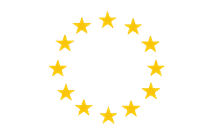 SUBJECT: Arabic - Introductory Level 2SUBJECT: Arabic - Introductory Level 2HEAD OF DEPARTMENT:Mrs H LatimerEXAM BOARD AND SYLLABUS NUMBER:Global Online Assessment in Languages (GOAL) Level 2SYNPOSIS OF CONTENT:GOAL assessments represent a celebration of language learning. As it stands, many language students would need to wait until going to secondary/middle school to receive exam-board approved metrics on their progress. GOAL enables recognition of learning at an all-important earlier stage.The content covers the basics of language and culture at Level 1 and in a more detail, with a greater focus on grammar, language use and writing at Level 2. Level 2 can be sat in isolation but it is also the perfect continuation curriculum for those that have completed the Level 1 GOAL assessment. Level 2 is the right assessment for those with previous knowledge but who need to recall the fundamental basics before progressing to a higher level.SYNPOSIS OF CONTENT:GOAL assessments represent a celebration of language learning. As it stands, many language students would need to wait until going to secondary/middle school to receive exam-board approved metrics on their progress. GOAL enables recognition of learning at an all-important earlier stage.The content covers the basics of language and culture at Level 1 and in a more detail, with a greater focus on grammar, language use and writing at Level 2. Level 2 can be sat in isolation but it is also the perfect continuation curriculum for those that have completed the Level 1 GOAL assessment. Level 2 is the right assessment for those with previous knowledge but who need to recall the fundamental basics before progressing to a higher level.WHY STUDY THIS SUBJECT?This is our latest addition to our broad languages provision. Arabic opens up a new part of the world to our learners, combining both language and culture. You will learn to read and write in an entirely new script as well as learn about the fascinating culture of the Arabic speaking world.SYNPOSIS OF CONTENT:GOAL assessments represent a celebration of language learning. As it stands, many language students would need to wait until going to secondary/middle school to receive exam-board approved metrics on their progress. GOAL enables recognition of learning at an all-important earlier stage.The content covers the basics of language and culture at Level 1 and in a more detail, with a greater focus on grammar, language use and writing at Level 2. Level 2 can be sat in isolation but it is also the perfect continuation curriculum for those that have completed the Level 1 GOAL assessment. Level 2 is the right assessment for those with previous knowledge but who need to recall the fundamental basics before progressing to a higher level.SYNPOSIS OF CONTENT:GOAL assessments represent a celebration of language learning. As it stands, many language students would need to wait until going to secondary/middle school to receive exam-board approved metrics on their progress. GOAL enables recognition of learning at an all-important earlier stage.The content covers the basics of language and culture at Level 1 and in a more detail, with a greater focus on grammar, language use and writing at Level 2. Level 2 can be sat in isolation but it is also the perfect continuation curriculum for those that have completed the Level 1 GOAL assessment. Level 2 is the right assessment for those with previous knowledge but who need to recall the fundamental basics before progressing to a higher level.SELF STUDY ADVICE / USEFUL WEBSITES:Linguascope, Memrise, Speak, Al-Kunuz, Busuu.com, Polyglot ClubHOW IS IT ASSESSED?The GOAL assessments are delivered via Dragons Teaching’s smart assessment technology which allows schools to see student results as and when the assessments are completed. Students are awarded a Pass, Merit or Distinction. HOW IS IT ASSESSED?The GOAL assessments are delivered via Dragons Teaching’s smart assessment technology which allows schools to see student results as and when the assessments are completed. Students are awarded a Pass, Merit or Distinction. ADDITIONAL INFORMATION / CAREER OPPORTUNITIESTake part in our annual Arabic enrichment days.This involves trips to Arabic places of interest, restaurants and University departments. Students have visited Cambridge University, Cambridge Eco Mosque, a Bedouin restaurant and the British Museum. We also arrange virtual trips and live chats with Arabic speakers around the world. Previously we have connected with Syrian refugees and had a live tour of the Souk in Qatar. HOW IS IT ASSESSED?The GOAL assessments are delivered via Dragons Teaching’s smart assessment technology which allows schools to see student results as and when the assessments are completed. Students are awarded a Pass, Merit or Distinction. HOW IS IT ASSESSED?The GOAL assessments are delivered via Dragons Teaching’s smart assessment technology which allows schools to see student results as and when the assessments are completed. Students are awarded a Pass, Merit or Distinction. SPECIFIC MATRICULATION REQUIREMENTSThis is an entry level qualification for complete beginners. No specific matriculation requirements.SUBJECT: Arabic IB Standard Ab InitioSUBJECT: Arabic IB Standard Ab InitioSUBJECT: Arabic IB Standard Ab InitioSUBJECT: Arabic IB Standard Ab InitioHEAD OF DEPARTMENT:Mrs H LatimerEXAM BOARD AND SYLLABUS NUMBER:IBO Language B / QAN: 60007977EXAM BOARD AND SYLLABUS NUMBER:IBO Language B / QAN: 60007977EXAM BOARD AND SYLLABUS NUMBER:IBO Language B / QAN: 60007977SYNPOSIS OF CONTENT:Core topics: Identities, Experiences, Human ingenuity, Sharing the planet, Social organization. Students are expected to reach a high degree of competence in the language and explore the culture using the language. Students will use authentic spoken and written sources from a variety of contexts and genres. Students will develop research skills in the language as part of the course, focusing on an area of personal interest related to the Arabic-speaking world. There is a prescribed list of grammar for IB students that students will be expected to study and apply in class and in their independent study. WHY STUDY THIS SUBJECT?Studying Arabic opens your work to a new part of the world, an alternative script and fascinating culture. It is undoubtedly a language of growing importance. It enables you to develop many transferable skills ready for University, such as analysing and researching, In addition to this, it has often been said that learning and knowing a foreign language makes you more employable and opens up a world of opportunity.SYNPOSIS OF CONTENT:Core topics: Identities, Experiences, Human ingenuity, Sharing the planet, Social organization. Students are expected to reach a high degree of competence in the language and explore the culture using the language. Students will use authentic spoken and written sources from a variety of contexts and genres. Students will develop research skills in the language as part of the course, focusing on an area of personal interest related to the Arabic-speaking world. There is a prescribed list of grammar for IB students that students will be expected to study and apply in class and in their independent study. SELF STUDY ADVICE / USEFUL WEBSITES:It is advisable to start learning the script prior to joining the class. https://www.learnarabiconline.com/ HOW IS IT ASSESSED?Paper 1: Written production. Paper 2: Listening & reading. Oral exam: Photo stimulus and discussion on themes studied. Students will be assessed at regular intervals through vocabulary/translation, past papers, exam condition essay writing and mock exam periods.ADDITIONAL INFORMATION / CAREER OPPORTUNITIESOnline eventsQatar Foundation International Speaking competition HOW IS IT ASSESSED?Paper 1: Written production. Paper 2: Listening & reading. Oral exam: Photo stimulus and discussion on themes studied. Students will be assessed at regular intervals through vocabulary/translation, past papers, exam condition essay writing and mock exam periods.SPECIFIC MATRICULATION REQUIREMENTSThere are no matriculation requirements in addition to the general Sixth Form entry requirements. The course is aimed at students with no previous experience of learning Spanish.